DL-E 06-130/T-EN54 Safe Diffusore controsoffittoIl diffusore sonoro dovrà essere del tipo a plafoniera da incasso in controsoffitto, costituito da struttura portante con anello, griglia di colore bianco (RAL9016).La struttura, completa di due molle per l’installazione in controsoffitto deve essere completa di altoparlante Ø 130 mm con doppio cono per la diffusione delle frequenze alte, trasformatore per il collegamento a tensione costante 100 V e connettore ceramico 2 poli completo di termofusibile. Il tutto completo di calotta in PET fissata all’altoparlante con vite a farfalla. Come optional alla calotta in PET utilizzare la calotta in acciaio FE 130-EN54. Certificato EN54-24 – 1438-CPR-0347Dovrà inoltre avere le seguenti caratteristiche tecniche:Potenza				6 / 3 / 1,5 WImpedenza (100V)		1.667 / 3.333 / 6.667 ΩImpedenza (100V)		1.667 / 3.333 / 6.667 ΩGamma frequenze		104 ÷ 17.200 HzRisposta in frequenza		57 ÷ 24.000 HzSPL 1W/1m, peak		98,3 dBSPL 1W/4m, peak		86,3 dBSPL P max/4m, peak		94,0 dBSPL rated noise power / 4m	85,0 dBSensibilità EN54-24, 1W/4m	74,8 dB Calotta PET74,2 dB Calotta FE 130-EN54Sensibilità IEC 268-5, 1W/1m	86,8 dBDispersione -6dB, 500Hz		h/v 180°Dispersione -6dB, 1KHz		h/v 180°Dispersione -6dB, 2KHz		h/v 140°Dispersione -6dB, 4KHz		h/v 85° PET - 84° FE 130-EN54Dimensioni			181,5 x 66 mm PET181,5 x 91,5 mm FE 130-EN54Grado protezione		IP 21Peso netto			0,51 kg PET0,71 Kg FE 130-EN54Foratura controsoffitto		Ø 156 mmTemperatura di funzionamento	-10 ÷ +55 °CLe caratteristiche richieste si riferiscono al modello BLUEPRINT DL-E 06-130/T-EN54 Safe o similare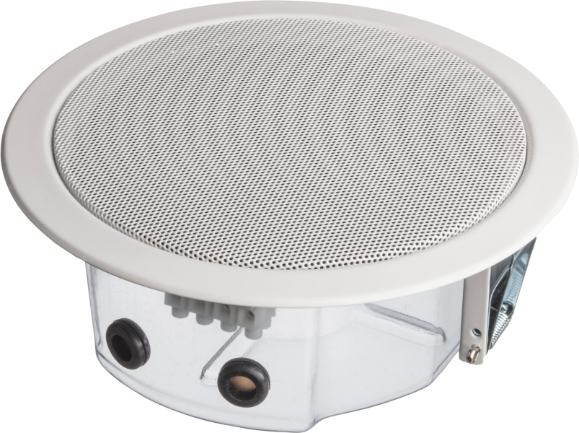 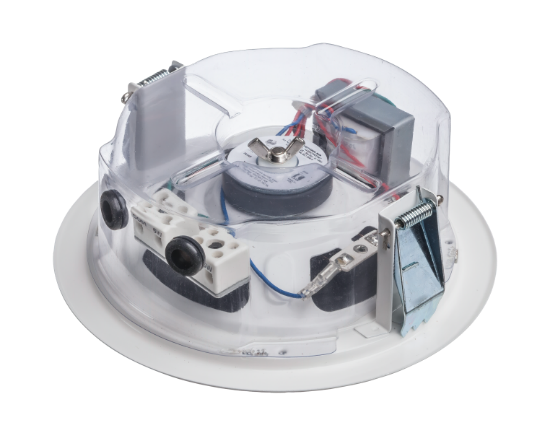 